Finance Reporting Solutions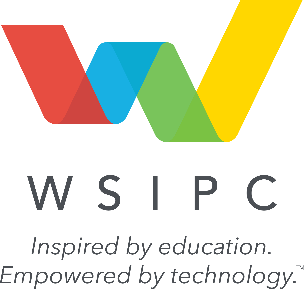 WSIPCConfidentiality NoticeThis document contains information belonging to the Washington School Information Processing Cooperative which is legally privileged and confidential.  The information is intended only for the use of the individual or entity named above.  If the reader of this message is not the intended recipient, you are hereby notified that any disclosure, dissemination, distribution, copying, or the taking of any action in reliance on the contents of this information is strictly prohibited.Document HistoryRevision HistoryOverviewWSIPC provides its customers with a suite of State Reporting services that encompasses data collection, file generation and report submission to State agencies. This service is limited to customers who use Skyward as their ERP. Some customers’ administration practices prevent the use of Skyward in lieu of an ERP which is managed by a central office and whose schools operate in different states. To extend these value-added services to these customers, WSIPC has developed a mechanism to collect their raw data and produce the required files in accordance with State Report requirements.File FormatCustomers can use any number of extract tools to collect the data from their ERP.  The files submitted to WSIPC for use in the conversion must adhere to the following guidelines:
Files must be a comma-delimited CSV file.Files must be saved in ASCII format.Files must include a header row.Files should contain the customer name and a date for tracking purposes.Data Types are specific to file processing:Alpha = A string of characters, or alpha-numeric values, special characters as defined, etc.Numeric = Decimal or integer values.Date = A formatted date including month, day and year as specified in each layout.S-275 BasicsRequired file containing employee data submitted on the S275 report.File RulesMust contain only one code per language.Files must be uploaded using SFTP to the customer’s designated folder.Each record must contain single values in each column. If multiple values apply to an individual employee, such as duty code, assignment code or program code, each correlation would require separate records in the file.Each file must represent a single district or customer site. If a customer is providing data for more than one site, these must be submitted as separate files.File LayoutVersionDateAuthorDescription of changes1.01/10/2018Elycia HansenInitial document1.1Column NameData TypeRequiredCommentsCountyNumericYesTwo-digit county ID number. Used in every record.DistrictNumericYesThree digit district ID number. Used in every record.Certificate NumberAlphaYes123456H (certificate number) or 123456 (temporary number). Used in record 315SSNAlphaYesDashes are okay (123-45-6789). Used in record 315.LAST NAMEAlphaYesAnything over 18 letters will be truncated in the submitted report; used in record 315First NameAlphaYesAnything over 12 letters will be truncated in the submitted report. Used in record 315Middle NameAlphaNoAnything over 11 letters will be truncated in the submitted report. Used in record 315BirthdateDateYesMM/DD/YYYY or MM/DD/YY is acceptable. Used in record 315SexAlphaNoLimited to M or F. Used in record 315EthnicityAlphaNoLimited to Y or N. Used in record 315RaceAlphaNoLimited to this W, B, A, I, or P. Used in record 315CBTRN CodeAlphaYesUsed in record 411NBCT ExpirationDateNoMM/DD/YYYY or MM/DD/YY is acceptable. Used in record 411Degree TypeAlphaNoOne letter for highest degree completed. Used in record 411Degree YearNumericNoYear degree earned formatted as YYYY. Used in record 411Academic CreditsNumericYesValues will be rounded to the nearest 10th. Used in record 411In-Service CreditsNumericYesValues will be rounded to the nearest 10th. Used in record 411Excess CreditsNumericYesValues will be rounded to the nearest 10th. Used in record 411Non Degree CreditsNumericYesValues will be rounded to the nearest 10th. Used in record 411ExperienceNumericNoValues will be rounded to the nearest 10th. Used in record 411Base Contract Hours per FTE DatyNumericNoValues will be rounded to the nearest 100th. Used in record 412Base Contract FTE Number of DaysNumericNoValues will be rounded to the nearest 10th. Used in record 412Certificated FTENumericYesValues will be rounded to the nearest 100th. Used in record 412Total Final SalaryNumericYesRound to nearest dollar, no commas or dollar signs. Used in record 412Ben (Insurance)NumericYesRound to nearest dollar, no commas or dollar signs. Used in record 412Ben (Mandatory)NumericYesRound to nearest dollar, no commas or dollar signs. Used in record 412Unit CodeNumericNo4 digit OSPI building code. Used in record 514Assign Code (Program)NumericYesTwo digit program code. Used in record 514Assign Code (Activity)NumericYesTwo digit activity code. Used in record 514Assign Code (Duty)NumericYesThree digit duty code. Used in record 514Assignment Grade GroupAlphaNoUsed in record 514Percent of TimeNumericNoWhole numbers only. Note that employees with time spread across multiple assign codes must all add to 100. Used in record 514Hours per YearNumericNoValues will be rounded to the nearest 100th. Used in record 514Assignment SalaryNumericNoInteger value only; round to nearest dollar. Used in record 514